Crna Gora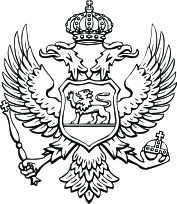 Ministarstvo poljoprivrede, šumarstva i vodoprivrede                        Direktorat za plaćanjaJAVNI POZIVza dodjelu podrške investicijama u primarnoj biljnoj proizvodnji za 2023. godinu- Komponenta V - ljekovito i aromatično bilje Ministarstvo poljoprivrede, šumarstva i vodoprivrede u okviru Agrobudžeta za 2023. godinu i budžetskog programa 2.1.3 Podrška investicijama u primarnoj biljnoj proizvodnji, objavljuje Javni poziv za podršku komponenti V - ljekovito i aromatično bilje.Ovim javnim pozivom utvrđuju se uslovi, kriterijumi i način prijavljivanja za korišćenje podsticajnih sredstava.DEFINICIJA KORISNIKA SREDSTAVA PODRŠKEKorisnici podrške po ovom Javnom pozivu su poljoprivredna gazdinstva (nosilac poljoprivrednog gazdinstva), koja moraju biti upisana u Registar poljoprivrednih gazdinstava, u skladu sa Zakonom o poljoprivredi i ruralnom razvoju („Službeni list CG“, br. 56/09, 34/14, 1/15, 30/17 i 59/21), kao i Pravilnikom o obliku i načinu vođenja registra subjekata i registra poljoprivrednih gazdinstava („Službeni list CG“, broj 16/14 i 37/18) najkasnije do trenutka podnošenja Zahtjeva za odobravanje podrške.Ukoliko su podnosioci Zahtjeva pravna lica, neophodno je da im je djelatnost iz Sektora A: Poljoprivreda, šumarstvo i ribarstvo, u skladu sa Zakonom o klasifikaciji djelatnosti („Službeni list CG“, broj 18/11).PRIHVATLJIVE INVESTICIJEZasnivanje plantaža: žalfije (Salvia officinalis), lavande (Lavandula angustifolia), kantariona (Hypericum perforatum), smilja (Helichrysum arenarium), majčine dušice (Thymus serpyllum), timijana (Thymus vulgaris), matičnjaka (Melissa officinalis), pelina (Arthemisia absinthium), lincure (Gentiana lutea) i drugih vrsta višegodišnjeg ljekovitog i aromatičnog bilja;Kupovina sistema za navodnjavanje. SPECIFIČNI KRITERIJUMI PRIHVATLJIVOSTIMinimalna površina zasada u zasnivanju je 0,3 ha;Minimalna površina zasada koju u Registru poljoprivrednih gazdinstava posjeduje podnosilac zahtjeva koji nabavlja sistem za navodnjavanje je 0,3 ha;Pravilan geometrijski raspored biljaka u zasadu, tj. definisan međuredni i razmak između biljaka u redu; Poštovanje principa dobre poljoprivredne prakse i redovna primjena agrotehničkih mjera;Prijem sadnica (zadovoljavajućeg kvaliteta) treba da bude minimum 90% od ukupnog broja posađenih sadnica kako bi investicija bila prihvatljiva za podršku;Podržava se nabavka isključivo novih materijala i opreme;Investicija se mora započeti i realizovati u 2023. godini, osim u slučaju nabavke sadnog materijala kada je prihvatljiva investicija započeta nakon 01. novembra 2022. godine;Korisnik koji je u prethodne 2 godine dobio podršku u okviru ovog Javnog poziva, ne može konkurisati za istu vrstu investicije na toj istoj parceli;Korisnik mora biti državljanin Crne Gore sa mjestom boravka u Crnoj Gori (kopija lične karte), a pravno lice sa sjedištem u Crnoj Gori (Izvod iz Centralnog registra privrednih subjekata).NEPRIHVATLJIVI TROŠKOVINabavka polovne opreme i materijala; Troškovi uvoza, transporta i slične dažbine; Troškovi sopstvenog rada; Troškovi obrtnih sredstava; Troškovi osiguranja i registracije;Nabavka nesertifikovanog sjemenskog i sadnog materijala.VISINA PODRŠKEMinimalna visina investicije je 500,00€. Maksimalno prihvatljiva investicija iznosi 10.000€ uz budžetsku podršku do 60% vrijednosti prihvatljive investicije, odnosno do 6.000€. Pored iznosa podrške od 60% još dodatnih 10%, odnosno ukupno 70% za poljoprivredne proizvođače upisane u Registar subjekata u organskoj proizvodnji, zaključno sa 31. decembrom 2022. godine. Dodatnih 10% ostvaruju žene nosioci poljoprivrednog gazdinstva.POTREBNA DOKUMENTACIJA UZ ZAHTJEV ZA DODJELU PODRŠKEPopunjen Zahtjev za dodjelu podrške za dodjelu podrške investicijama u primarnoj biljnoj proizvodnji za 2023. godinu, komponenta V - ljekovito i aromatično bilje; Parcela na kojoj je izvršena sadnja ili instaliran sistem za navodnjavanje do momenta isplate  sredstava podrške mora biti upisana u Registru poljoprivrednih gazdinstava na ime podnosioca Zahtjeva;Fotokopija lične karte podnosioca Zahtjeva;Ukoliko je podnosilac Zahtjeva pravno lice, dokaz iz CRPS-a da je pravno lice u trenutku podnošenja Zahtjeva uredno registrovano i da je registrovana djelatnost pravnog lica iz Sektora A: Poljoprivreda, šumarstvo i ribarstvo po Zakonu o klasifikaciji djelatnosti („Službeni list CG“, broj18/11);Dokazi da je investicija realizovana (plaćena od strane podnosioca zahtjeva), a to su: Originalna faktura na ime podnosioca zahtjeva i/iliFiskalni račun sa otpremnicom;Uplatnica i ovjereni izvod iz banke u slučaju plaćanja preko transakcionog računa, U slučaju inostranog plaćanja, dokaz o izmirenim obavezama prema Upravi carina Crne Gore – ovjeren virman (uplatnica) i ovjeren swift od strane banke o prenosu sredstava dobavljaču kao i JCI (jedinstvena carinska isprava);Fotokopija žiro računa;Fotokopija garancije za kupljenu opremu je obavezna za svaki predmet nabavke koji podliježe garanciji;Za uvozni sadni materijal neophodno je dostaviti Rješenje o uvozu i stavljanju u promet sadnog materijala izdat od strane Uprave za bezbjednost hrane, veterinu i fitosanitarne poslove Crne Gore i Fitosanitarni sertifikat. Ukoliko se radi o domaćem sadnom materijalu neophodno je dostaviti Sertifikat o priznavanju sadnog materijala izdat od strane Uprave za bezbjednost hrane, veterinu i fitosanitarne poslove Crne Gore.NAČIN PODNOŠENJA ZAHTJEVA ZA ODOBRAVANJE PODRŠKEObrazac Zahtjeva za dodjelu podrške investicijama u primarnoj biljnoj proizvodnji za 2023. godinu Komponenta V - ljekovito i aromatično bilje  može se preuzeti sa internet stranice Ministarstva poljoprivrede, šumarstva i vodoprivrede (www.gov.me/mpsv) ili u kancelarijama Direkcije za savjetodavne poslove u oblasti biljne proizvodnje. Popunjen obrazac Zahtjeva dostaviti isključivo putem pošte, na sljedeću adresu:MINISTARSTVO POLJOPRIVREDE, ŠUMARSTVA I VODOPRIVREDE-Direktorat za plaćanja-Za dodjelu podrške investicijama u primarnoj biljnoj proizvodnji za 2023. godinu Komponenta V - ljekovito i aromatično bilje Moskovska 101 81000 PodgoricaInformacije u vezi sa ovim Javnim pozivom mogu se dobiti putem telefona:020-672-006 Trajanje Javnog poziva je od 23.03.2023. do 01.11.2023. godine.Ukoliko ukupna visina podrške, na osnovu Zahtjeva za dodjelu podrške, prevazilazi budžetom planirani godišnji iznos, Ministarstvo će prekinuti dalju realizaciju mjere, obavijestiti poljoprivredne proizvođače i/ili proporcionalno smanjiti iznos sredstava podrške u odnosu na svaki pojedinačni Zahtjev za odobravanje podrške.Obrada i odobravanje primljenih Zahtjeva će se vršiti u toku trajanja Javnog poziva.PROCEDURA REALIZACIJEPodnosilac Zahtjeva se obraća Zahtjevom za dodjelu podrške investicijama u primarnoj biljnoj proizvodnji za 2023. godinu Komponenta V - ljekovito i aromatično bilje Ministarstvu poljoprivrede, šumarstva i vodoprivrede;Operativno odgovorna osoba za mjeru u Direktoratu za plaćanja vrši administrativnu kontrolu primljenih zahtjeva;Ministarstvo formira Komisiju za dodjelu podrške investicijama u primarnoj biljnoj proizvodnji za 2023. godinu Komponenta V - ljekovito i aromatično bilje, koja obavlja terensku kontrolu primljenih zahtjeva;Na osnovu nalaza administrativne kontrole, ukoliko je Zahtjev po svim kriterijumima i uslovima Javnog poziva prihvatljiv za podršku, Komisija obavlja terensku kontrolu i formira Zapisnik/Izvještaj o realizovanoj investiciji praćen foto zapisom i daje predlog za donošenje Rješenja o isplati podrške;Ministarstvo donosi Rješenje o odobravanju isplate podrške ili Rješenje o odbijanju;Odobreni iznos podrške će biti isplaćen na žiro račun korisnika.NAPOMENEPodnosilac Zahtjeva odgovara za tačnost i vjerodostojnost podataka i dokumentacije podnešene uz Zahtjev za ostvarivanje prava na podršku;Podnosilac Zahtjeva je dužan da terensku kontrolu odvede na parcelu na kojoj je podignut predmetni zasad/instaliran sistem za navodnjavanje označenu u posjedovnom listu naznačenom u Zahtjevu;Podnosilac Zahtjeva može konkurisati samo sa jednim zahtjevom kroz ovu komponentu u toku trajanja Javnog poziva;Ministarstvo poljoprivrede, šumarstva i vodoprivrede može od podnosioca zahtjeva zatražiti dodatnu dokumentaciju u cilju utvrđivanja činjeničnog stanja;Jedna definisana parcela ne može se dijeliti između više gazdinstava radi ostvarivanja prava na podršku; Podrška se može ostvariti isključivo uz priložen originalan dokaz da je predmetna nabavka plaćena, a investicija realizovana u skladu sa uslovima i kriterijumima Javnog poziva;Ako se dio realizovane investicije odnosi na nabavku sistema za navodnjavanje isti je prihvatljiv za isplatu ukoliko je stavljen u funkciju, što će se utvrditi prilikom terenske kontrole; Podnosilac Zahtjeva, čiji Zahtjev ne bude prihvatljiv za podršku, dobiće Rješenje o odbijanju sa razlozima o odbijanju;U slučaju da podnosilac Zahtjeva ne dozvoli ili spriječi rad Komisije, te na bilo koji drugi način utiče na njen rad, podneseni Zahtjev neće biti odobren;Ministarstvo poljoprivrede, šumarstva i vodoprivrede može da pokrene provjeru realnosti i osnovanosti prikazanih troškova i izvršenih uplata, vrijednosti sadnog materijala i slično, kao i pokretanje finansijske provjere svih pristiglih računa kod nadležnih organa;Nabavka sadnog materijala i sistema može biti prihvatljiva za podršku samo ukoliko je dobavljač lice registrovano za obavljane predmetne djelatnosti, a za sadni i sjemenski materijal registrovano i u relevantnim registrima Uprave za bezbjednost hrane, veterinu i fitosanitarne poslove;Predmetna investicija ne smije biti otuđena 5 godina od momenta donošenja Rješenja o odobravanju podrške. Ministarstvo zadržava pravo da tokom pomenutog perioda može izvršiti terensku kontrolu predmetne inesticije u cilju utvrđivanja funkcionalnosti i vlasništva predmetne investicije.Ukoliko se u postupku finansijske provjere realnosti i osnovanosti prikazanih troškova kod nadležnih organa, utvrdi da je korisnik sredstava na bilo koji način doveo u zabludu ili naveo na pogrešan zaključak administrativnu i terensku kontrolu, korisnik sredstva podrške shodno članu 33 Zakona o poljoprivredi i ruralnom razvoju („Službeni list CG”, br. 56/09, 34/14,1/15, 30/17 i 59/21) dužan je da vrati sredstva podrške koja su nenamjenski utrošena, uvećana za iznos zatezne kamate. Takođe, korisnik sredstava podrške u ovom slučaju, gubi pravo na svaki vid podrške u naredne dvije godine od dana donošenja pravosnažnog rješenja Ministarstva.NEBLAGOVREMENO PODNIJETA DOKUMENTACIJA SE NEĆE RAZMATRATI.